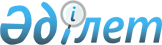 О внесении изменений и дополнений в решение Зайсанского районного маслихата от 28 декабря 2018 года № 34-1 "О бюджете города районного значения, сельских округов Зайсанского района на 2019 -2021 годы"
					
			Утративший силу
			
			
		
					Решение Зайсанского районного маслихата Восточно-Казахстанской области от 15 марта 2019 года № 37-8/1. Зарегистрировано Департаментом юстиции Восточно-Казахстанской области 27 марта 2019 года № 5802. Утратило силу решением Зайсанского районного маслихата Восточно-Казахстанской области от 24 февраля 2020 года № 50-6/1.
      Сноска. Утратило силу решением Зайсанского районного маслихата Восточно-Казахстанской области от 24.02.2020 № 50-6/1 (вводится в действие по истечении десяти календарных дней после дня его первого официального опубликования).

      Примечание ИЗПИ.

      В тексте документа сохранена пунктуация и орфография оригинала.
      В соответствии со статьей 106, пунктом 4 статьи 109-1 Бюджетного Кодекса Республики Казахстан от 4 декабря 2008 года, подпунктом 1) пункта 1 статьи 6 Закона Республики Казахстан от 23 января 2001 года "О местном государственном управлении и самоуправлении в Республике Казахстан", решением Зайсанского районного маслихата от 28 февраля 2019 года № 36-1 "О внесении изменений и дополнения в решение Зайсанского районного маслихата от 21 декабря 2018 года №33-1 "О бюджете Зайсанского района на 2019-2021 годы" (зарегистрированным в Реестре государственной регистрации нормативных правовых актов за номером 5746) Зайсанский районный маслихат РЕШИЛ:
      1. Внести в решение Зайсанского районного маслихата от 28 декабря 2018 года №34-1 "О бюджете города районного значения, сельских округов Зайсанского района на 2019-2021 годы" (зарегистрировано в Реестре государственной регистрации нормативных правовых актов за номером 5-11-187, опубликовано 9 февраля 2019 года в районной газете "Достык" и в Эталонном контрольном банке нормативных правовых актов Республики Казахстан в электронном виде 16 января 2019 года) следующие изменения и дополненя:
      Пункт 1 изложить в следующей редакции:
      "1. Утвердить бюджет Айнабулакского сельского округа на 2019-2021 годы согласно приложениям 1, 2 и 3 соответственно, в том числе на 2019 год в следующих объемах:
      1) доходы - 56635 тысяч тенге, в том числе:
      налоговые поступления - 4772 тысяч тенге;
      неналоговые поступления – 225 тысяч тенге;
      поступления от продажи основного капитала – 0,0 тысяч тенге;
      поступления трансфертов – 51638 тысяч тенге;
      2) затраты - 57278,2 тысяч тенге;
      3) чистое бюджетное кредитование – 0,0 тысяч тенге, в том числе:
      бюджетные кредиты – 0,0 тысяч тенге;
      погашение бюджетных кредитов – 0,0 тысяч тенге;
      4) сальдо по операциям с финансовыми активами – 0,0 тысяч тенге;
      5) дефицит (профицит) бюджета – -643,2 тысяч тенге;
      6) финансирование дефицита (использование профицита) бюджета – 
      643,2 тысяч тенге;
      поступление займов – 0,0 тысяч тенге;
      погашение займов – 0,0 тысяч тенге;
      используемые остатки бюджетных средств – 643,2 тысяч тенге.";
      дополнить пунктом 2-1 следующего содержания:
      "2-1. Используемые остатки бюджетных средств 643,2 тысяч тенге распределить согласно приложению 1-1 к настоящему решению.";
      пункт 3 изложить в следующей редакции:
      "3. Утвердить бюджет Дайырского сельского округа на 2019-2021 годы согласно приложениям 4, 5, 6 соответственно, в том числе на 2019 год в следующих объемах:
      1) доходы - 60183 тысяч тенге, в том числе:
      налоговые поступления - 4920 тысяч тенге;
      неналоговые поступления – 180 тысяч тенге;
      поступления от продажи основного капитала – 0,0 тысяч тенге;
      поступления трансфертов – 55083 тысяч тенге;
      2) затраты - 60972,4 тысяч тенге;
      3) чистое бюджетное кредитование – 0,0 тысяч тенге, в том числе:
      бюджетные кредиты – 0,0 тысяч тенге;
      погашение бюджетных кредитов – 0,0 тысяч тенге;
      4) сальдо по операциям с финансовыми активами –0,0 тысяч тенге;
      5) дефицит (профицит) бюджета – -789,4 тысяч тенге;
      6) финансирование дефицита (использование профицита) бюджета – 
      789,4 тысяч тенге;
      поступление займов – 0,0 тысяч тенге;
      погашение займов – 0,0 тысяч тенге;
      используемые остатки бюджетных средств – 789,4 тысяч тенге.";
      дополнить пунктом 4-1 следующего содержания:
      "4-1. Используемые остатки бюджетных средств 789,4 тысяч тенге распределить согласно приложению 4-1 к настоящему решению.";
      "5. Утвердить бюджет города Зайсан на 2019-2021 годы согласно приложениям 7, 8, 9 соответственно, в том числе на 2019 год в следующих объемах:
      1) доходы - 310991 тысяч тенге, в том числе:
      налоговые поступления - 117317 тысяч тенге;
      неналоговые поступления – 10300 тысяч тенге;
      поступления от продажи основного капитала – 0,0 тысяч тенге;
      поступления трансфертов – 183374 тысяч тенге;
      2) затраты - 312666,9 тысяч тенге;
      3) чистое бюджетное кредитование – 0,0 тысяч тенге, в том числе:
      бюджетные кредиты – 0,0 тысяч тенге;
      погашение бюджетных кредитов – 0,0 тысяч тенге;
      4) сальдо по операциям с финансовыми активами –0,0 тысяч тенге;
      5) дефицит (профицит) бюджета – -1675,9 тысяч тенге;
      6) финансирование дефицита (использование профицита) бюджета – 
      1675,9 тысяч тенге;
      поступление займов – 0,0 тысяч тенге;
      погашение займов – 0,0 тысяч тенге;
      используемые остатки бюджетных средств – 1675,9 тысяч тенге.";
      дополнить пунктом 6-1 следующего содержания:
      "6-1. Используемые остатки бюджетных средств 1675,9 тысяч тенге распределить согласно приложению 7-1 к настоящему решению.";
      пункт 7 изложить в следующей редакции:
      "7.Утвердить бюджет Карабулакского сельского округа на 2019-2021 годы согласно приложениям 10, 11, 12 соответственно, в том числе на 2019 год в следующих объемах:
      1) доходы - 39508 тысяч тенге, в том числе:
      налоговые поступления - 4078 тысяч тенге;
      неналоговые поступления – 184 тысяч тенге;
      поступления от продажи основного капитала – 0,0 тысяч тенге;
      поступления трансфертов – 35246 тысяч тенге;
      2) затраты - 40239,2 тысяч тенге;
      3) чистое бюджетное кредитование – 0,0 тысяч тенге, в том числе:
      бюджетные кредиты – 0,0 тысяч тенге;
      погашение бюджетных кредитов – 0,0 тысяч тенге;
      4) сальдо по операциям с финансовыми активами –0,0 тысяч тенге;
      5) дефицит (профицит) бюджета – -731,2 тысяч тенге;
      6) финансирование дефицита (использование профицита) бюджета – 
      731,2 тысяч тенге;
      поступление займов – 0,0 тысяч тенге;
      погашение займов – 0,0 тысяч тенге;
      используемые остатки бюджетных средств – 731,2 тысяч тенге.";
      дополнить пунктом 8-1 следующего содержания:
      "8-1. Используемые остатки бюджетных средств 731,2 тысяч тенге распределить согласно приложению 8-1 к настоящему решению.";
      пункт 9 изложить в следующей редакции:
      "9.Утвердить бюджет Каратальского сельского округа на 2019-2021 годы согласно приложениям 13, 14, 15 соответственно, в том числе на 2019 год в следующих объемах:
      1) доходы - 42509 тысяч тенге, в том числе:
      налоговые поступления - 9213 тысяч тенге;
      неналоговые поступления – 136 тысяч тенге;
      поступления от продажи основного капитала – 0,0 тысяч тенге;
      поступления трансфертов – 33160 тысяч тенге;
      2) затраты - 44406 тысяч тенге;
      3) чистое бюджетное кредитование – 0,0 тысяч тенге, в том числе:
      бюджетные кредиты – 0,0 тысяч тенге;
      погашение бюджетных кредитов – 0,0 тысяч тенге;
      4) сальдо по операциям с финансовыми активами – 0,0 тысяч тенге;
      5) дефицит (профицит) бюджета – -1897,0 тысяч тенге;
      6) финансирование дефицита (использование профицита) бюджета – 
      1897,0 тысяч тенге;
      поступление займов – 0,0 тысяч тенге;
      погашение займов – 0,0 тысяч тенге;
      используемые остатки бюджетных средств – 1897,0 тысяч тенге.";
      дополнить пунктом 10-1 следующего содержания:
      "10-1. Используемые остатки бюджетных средств 1897 тысяч тенге распределить согласно приложению 13-1 к настоящему решению.";
      пункт 11 изложить в следующей редакции: 
      "11. Утвердить бюджет Кенсайского сельского округа на 2019-2021 годы согласно приложениям 16, 17, 18 соответственно, в том числе на 2019 год в следующих объемах:
      1) доходы - 47465 тысяч тенге, в том числе:
      налоговые поступления - 5054 тысяч тенге;
      неналоговые поступления – 411 тысяч тенге;
      поступления от продажи основного капитала – 0,0 тысяч тенге;
      поступления трансфертов – 42000 тысяч тенге;
      2) затраты - 48460,8 тысяч тенге;
      3) чистое бюджетное кредитование – 0,0 тысяч тенге, в том числе:
      бюджетные кредиты – 0,0 тысяч тенге;
      погашение бюджетных кредитов – 0,0 тысяч тенге;
      4) сальдо по операциям с финансовыми активами –0,0 тысяч тенге;
      5) дефицит (профицит) бюджета – -995,8 тысяч тенге;
      6) финансирование дефицита (использование профицита) бюджета – 
      995,8 тысяч тенге;
      поступление займов – 0,0 тысяч тенге;
      погашение займов – 0,0 тысяч тенге;
      используемые остатки бюджетных средств – 995,8 тысяч тенге.";
      дополнить пунктом 12-1 следующего содержания:
      "12-1. Используемые остатки бюджетных средств 995,8 тысяч тенге распределить согласно приложению 16-1 к настоящему решению.";
      пункт 13 изложить в следующей редакции:
      "13.Утвердить бюджет Сарытерекского сельского округа на 2019-2021 годы согласно приложениям 19, 20, 21 соответственно, в том числе на 2019 год в следующих объемах:
      1) доходы - 57511 тысяч тенге, в том числе:
      налоговые поступления - 4130 тысяч тенге;
      неналоговые поступления – 927 тысяч тенге;
      поступления от продажи основного капитала – 0,0 тысяч тенге;
      поступления трансфертов – 52454 тысяч тенге;
      2) затраты - 57682,8 тысяч тенге;
      3) чистое бюджетное кредитование – 0,0 тысяч тенге, в том числе:
      бюджетные кредиты – 0,0 тысяч тенге;
      погашение бюджетных кредитов – 0,0 тысяч тенге;
      4) сальдо по операциям с финансовыми активами – 0,0 тысяч тенге;
      5) дефицит (профицит) бюджета – -171,8 тысяч тенге;
      6) финансирование дефицита (использование профицита) бюджета – 
      171,8 тысяч тенге;
      поступление займов – 0,0 тысяч тенге;
      погашение займов – 0,0 тысяч тенге;
      используемые остатки бюджетных средств – 171,8 тысяч тенге.";
      дополнить пунктом 14-1 следующего содержания:
      "14-1. Используемые остатки бюджетных средств 171,8 тысяч тенге распределить согласно приложению 19-1 к настоящему решению.";
      пункт 15 изложить в следующей редакции:
      "15. Утвердить бюджет Шиликтинского сельского округа на 2019-2021 годы согласно приложениям 22, 23, 24 соответственно, в том числе на 2019 год в следующих объемах:
      1) доходы - 33397 тысяч тенге, в том числе:
      налоговые поступления - 4065 тысяч тенге;
      неналоговые поступления – 529 тысяч тенге;
      поступления от продажи основного капитала – 0,0 тысяч тенге;
      поступления трансфертов – 28803 тысяч тенге;
      2) затраты - 33871,9 тысяч тенге;
      3) чистое бюджетное кредитование – 0,0 тысяч тенге, в том числе:
      бюджетные кредиты – 0,0 тысяч тенге;
      погашение бюджетных кредитов – 0,0 тысяч тенге;
      4) сальдо по операциям с финансовыми активами – 0,0 тысяч тенге;
      5) дефицит (профицит) бюджета – -474,9 тысяч тенге;
      6) финансирование дефицита (использование профицита) бюджета – 
      474,9 тысяч тенге;
      поступление займов – 0,0 тысяч тенге;
      погашение займов – 0,0 тысяч тенге;
      используемые остатки бюджетных средств – 474,9 тысяч тенге.";
      дополнить пунктом 16-1 следующего содержания:
      "16-1. Используемые остатки бюджетных средств 474,9 тысяч тенге распределить согласно приложению 22-1 к настоящему решению.";
      приложения 1, 4, 7, 10, 13, 16, 19, 22 к указанному решению изложить в новой редакции согласно приложениям 1, 3, 5, 7, 9, 11, 13, 15 настоящего решения.";
      указанное решение дополнить приложениями 1-1, 4-1, 7-1, 10-1, 13-1, 16-1, 19-1, 22-1 согласно приложениям 2, 4, 6, 8, 10, 12, 14, 16 настоящего решения. 
      2. Настоящее решение вводится в действие с 1 января 2019 года Бюджет Айнабулакского сельского округа на 2019 год Используемые остатки бюджетных средств бюджета Айнабулакского сельского округа Бюджет Дайырского сельского округа на 2019 год Используемые остатки бюджетных средств бюджета Дайыровского сельского округа Бюджет города Зайсан на 2019 год Используемые остатки бюджетных средств бюджета города Зайсан Бюджет Карабулакского сельского округа на 2019 год Используемые остатки бюджетных средств бюджета Карабулакского сельского округа Бюджет Каратальского сельского округа на 2019 год Используемые остатки бюджетных средств бюджета Каратальского сельского округа Бюджет Кенсайского сельского округа на 2019 год Используемые остатки бюджетных средств бюджета Кенсайского сельского округа Бюджет Сарытерекского сельского округа на 2019 год Используемые остатки бюджетных средств бюджета Сарытерекского сельского округа Бюджет Шиликтинского сельского округа на 2019 год Используемые остатки бюджетных средств бюджета Шиликтинского сельского округа
					© 2012. РГП на ПХВ «Институт законодательства и правовой информации Республики Казахстан» Министерства юстиции Республики Казахстан
				
      Председатель сессии

Т.Тусупов

      Секретарь районного маслихата

Д.Ыдырышев
Приложение 1 
к решению Зайсанского 
районного Маслихата 
от 15 марта 2019 года 
за №37-8/1Приложение 1 
к решению Зайсанского 
районного Маслихата 
от 28 декабря 2018 года 
за №34-1
Категория
Категория
Категория
Категория
Сумма (тыс тенге)
Класс
Класс
Класс
Сумма (тыс тенге)
Подкласс
Подкласс
Сумма (тыс тенге)
Наименование
Сумма (тыс тенге)
I. ДОХОДЫ
56635
1
Налоговые поступления
4772
01
Подоходный налог
257
2 
Индивидуальный подоходный налог
257
04
Налоги на собственность
4515
1
Налоги на имущество
55
3
Земельный налог
200
4
Налог на транспортные средства
4260
2
Неналоговые поступления
225
01
Доходы от государственной собственности
225
5
Доходы от аренды имущества, находящегося в государственной собственности
225
4
Поступления трансфертов
51638
02
Трансферты из вышестоящих органов государственного управления
51638
3 
Трансферты из районного (города областного значения) бюджета
51638
Функциональная группа
Функциональная группа
Функциональная группа
Функциональная группа
Функциональная группа
Сумма (тыс.тенге)
Функциональная подгруппа
Функциональная подгруппа
Функциональная подгруппа
Функциональная подгруппа
Сумма (тыс.тенге)
Администратор бюджетных программ
Администратор бюджетных программ
Администратор бюджетных программ
Сумма (тыс.тенге)
Программа
Программа
Сумма (тыс.тенге)
Наименование
Сумма (тыс.тенге)
II.ЗАТРАТЫ
57278,2
1
Государственные услуги общего характера
16472
1
Представительные, исполнительные и другие органы, выполняющие общие функции государственного управления
16472
124
Аппарат акима города районного значения, села, поселка, сельского округа
16472
001
Услуги по обеспечению деятельности акима города районного значения, села, поселка, сельского округа
16072
022
Капитальные расходы государственного органа
400
4
Образование
22378
1
Дошкольное воспитание и обучение
22378
124
Аппарат акима города районного значения, села, поселка, сельского округа
22378
041
Реализация государственного образовательного заказа в дошкольных организациях образования
22378
6
Социальная помощь и социальное обеспечение
2316
2
Социальная помощь
2316
124
Аппарат акима города районного значения, села, поселка, сельского округа
2316
003
Оказание социальной помощи нуждающимся гражданам на дому
2316
7
Жилищно-коммунальное хозяйство
12543,2
3
Благоустройство населенных пунктов
12543,2
124
Аппарат акима города районного значения, села, поселка, сельского округа
12543,2
008
Освещение улиц в населенных пунктах
1643,2
009
Обеспечение санитарии населенных пунктов
600
011
Благоустройство и озеленение населенных пунктов
10300
8
Культура, спорт, туризм и информационное пространство
900
1
Деятельность в области культуры
600
124
Аппарат акима города районного значения, села, поселка, сельского округа
600
006
Поддержка культурно-досуговой работы на местном уровне
600
2
Спорт
300
124
Аппарат акима города районного значения, села, поселка, сельского округа
300
028
Проведение физкультурно-оздоровительных и спортивных мероприятий на местном уровне
300
12
Транспорт и коммуникации
350
1
Автомобильный транспорт
350
124
Аппарат акима города районного значения, села, поселка, сельского округа
350
013
Обеспечение функционирования автомобильных дорог в городах районного значения, селах, поселках, сельских округах
350
13
Прочие
2319
9
Прочие
2319
124
Аппарат акима города районного значения, села, поселка, сельского округа
2319
040
Реализация мероприятий для решения вопросов обустройства населенных пунктов в реализацию мер по содействию экономическому развитию регионов в рамках Программы развития регионов до 2020 года
2319
III.ЧИСТОЕ БЮДЖЕТНОЕ КРЕДИТОВАНИЕ
0,0
Бюджетные кредиты
0,0
Погашение бюджетных кредитов
0,0
IV. CАЛЬДО ПО ОПЕРАЦИЯМ С ФИНАНСОВЫМИ АКТИВАМИ
0,0
Приобретение финансовых активов
0,0
Поступления от продажи финансовых активов государства
0,0
V.ДЕФИЦИТ (ПРОФИЦИТ) БЮДЖЕТА
-643,2
VI.ФИНАНСИРОВАНИЕ ДЕФИЦИТА (ИСПОЛЬЗОВАНИЕ ПРОФИЦИТА) БЮДЖЕТА
643,2
Поступление займов
0,0
Погашение займов
0,0
8
Используемые остатки бюджетных средств
643,2
01
Остатки бюджетных средств
643,2
1
Свободные остатки бюджетных средств
643,2Приложение 2 
к решению Зайсанского 
районного Маслихата 
от 15 марта 2019 года 
за №37-8/1Приложение 1-1 
к решению Зайсанского 
районного Маслихата 
от 28 декабря 2018 года 
за №34-1
Категория
Категория
Категория
Категория
Категория
Сумма (тысяч тенге)
Класс
Класс
Класс
Класс
Сумма (тысяч тенге)
Подкласс
Подкласс
Подкласс
Сумма (тысяч тенге)
Программа
Программа
Сумма (тысяч тенге)
Наименование
Сумма (тысяч тенге)
7
Жилищно-коммунальное хозяйство
643,2
3
Благоустройство населенных пунктов
643,2
124
Аппарат акима города районного значения, села, поселка, сельского округа
643,2
008
Освещение улиц в населенных пунктах
643,2
Итого
643,2Приложение 3 
к решению Зайсанского 
районного Маслихата 
от 15 марта 2019 года 
за №37-8/1Приложение 4 
к решению Зайсанского 
районного Маслихата 
от 28 декабря 2018 года 
за №34-1
Категория
Категория
Категория
Категория
Сумма (тыс тенге)
Класс
Класс
Класс
Сумма (тыс тенге)
Подкласс
Подкласс
Сумма (тыс тенге)
Наименование
Сумма (тыс тенге)
I. ДОХОДЫ
60183
1
Налоговые поступления
4920
01
Подоходный налог
702
2 
Индивидуальный подоходный налог
702
04
Налоги на собственность
4218
1
Налоги на имущество
65
3
Земельный налог
407
4
Налог на транспортные средства
3746
2
Неналоговые поступления
180
01
Доходы от государственной собственности
80
5
Доходы от аренды имущества, находящегося в государственной собственности
80
04
Штрафы, пени, санкции, взыскания, налагаемые государственными учреждениями, финансируемыми из государственного бюджета, а также содержащимися и финансируемыми из бюджета (сметы расходов) Национального Банка Республики Казахстан
100
1
Штрафы, пени, санкции, взыскания, налагаемые государственными учреждениями, финансируемыми из государственного бюджета, а также содержащимися и финансируемыми из бюджета (сметы расходов) Национального Банка Республики Казахстан, за исключением поступлений от организаций нефтяного сектора
100
4
Поступления трансфертов
55083
02
Трансферты из вышестоящих органов государственного управления
55083
3 
Трансферты из районного (города областного значения) бюджета
55083
Функциональная группа
Функциональная группа
Функциональная группа
Функциональная группа
Функциональная группа
Сумма (тыс.тенге)
Функциональная подгруппа
Функциональная подгруппа
Функциональная подгруппа
Функциональная подгруппа
Сумма (тыс.тенге)
Администратор бюджетных программ
Администратор бюджетных программ
Администратор бюджетных программ
Сумма (тыс.тенге)
Программа
Программа
Сумма (тыс.тенге)
Наименование
Сумма (тыс.тенге)
II.ЗАТРАТЫ
60972,4
1
Государственные услуги общего характера
18589,4
1
Представительные, исполнительные и другие органы, выполняющие общие функции государственного управления
18589,4
124
Аппарат акима города районного значения, села, поселка, сельского округа
18589,4
001
Услуги по обеспечению деятельности акима города районного значения, села, поселка, сельского округа
18189,4
022
Капитальные расходы государственного органа
400
4
Образование
22471
1
Дошкольное воспитание и обучение
22471
124
Аппарат акима города районного значения, села, поселка, сельского округа
22471
041
Реализация государственного образовательного заказа в дошкольных организациях образования
22471
6
Социальная помощь и социальное обеспечение
3762
2
Социальная помощь
3762
124
Аппарат акима города районного значения, села, поселка, сельского округа
3762
003
Оказание социальной помощи нуждающимся гражданам на дому
3762
7
Жилищно-коммунальное хозяйство
11900
3
Благоустройство населенных пунктов
11900
124
Аппарат акима города районного значения, села, поселка, сельского округа
11900
008
Освещение улиц в населенных пунктах
1000
009
Обеспечение санитарии населенных пунктов
600
011
Благоустройство и озеленение населенных пунктов
10300
8
Культура, спорт, туризм и информационное пространство
900
1
Деятельность в области культуры
600
124
Аппарат акима города районного значения, села, поселка, сельского округа
600
006
Поддержка культурно-досуговой работы на местном уровне
600
2
Спорт
300
124
Аппарат акима города районного значения, села, поселка, сельского округа
300
028
Проведение физкультурно-оздоровительных и спортивных мероприятий на местном уровне
300
12
Транспорт и коммуникации
350
1
Автомобильный транспорт
350
124
Аппарат акима города районного значения, села, поселка, сельского округа
350
013
Обеспечение функционирования автомобильных дорог в городах районного значения, селах, поселках, сельских округах
350
13
Прочие
3000
9
Прочие
3000
124
Аппарат акима города районного значения, села, поселка, сельского округа
3000
040
Реализация мероприятий для решения вопросов обустройства населенных пунктов в реализацию мер по содействию экономическому развитию регионов в рамках Программы развития регионов до 2020 года
3000
III.ЧИСТОЕ БЮДЖЕТНОЕ КРЕДИТОВАНИЕ
0,0
Бюджетные кредиты
0,0
Погашение бюджетных кредитов
0,0
IV. CАЛЬДО ПО ОПЕРАЦИЯМ С ФИНАНСОВЫМИ АКТИВАМИ
0,0
Приобретение финансовых активов
0,0
Поступления от продажи финансовых активов государства
0,0
V.ДЕФИЦИТ (ПРОФИЦИТ) БЮДЖЕТА
-789,4
VI.ФИНАНСИРОВАНИЕ ДЕФИЦИТА (ИСПОЛЬЗОВАНИЕ ПРОФИЦИТА) БЮДЖЕТА
789,4
Поступление займов
0,0
Погашение займов
0,0
8
Используемые остатки бюджетных средств
789,4
01
Остатки бюджетных средств
789,4
1
Свободные остатки бюджетных средств
789,4Приложение 4 
к решению Зайсанского 
районного Маслихата 
от 15 марта 2019 года 
за №37-8/1Приложение 4-1 
к решению Зайсанского 
районного Маслихата 
от 28 декабря 2018 года 
за №34-1
Категория
Категория
Категория
Категория
Категория
Сумма (тысяч тенге)
Класс
Класс
Класс
Класс
Сумма (тысяч тенге)
Подкласс
Подкласс
Подкласс
Сумма (тысяч тенге)
Программа
Программа
Сумма (тысяч тенге)
Наименование
Сумма (тысяч тенге)
1
Государственные услуги общего характера
789,4
1
Представительные, исполнительные и другие органы, выполняющие общие функции государственного управления
789,4
124
Аппарат акима города районного значения, села, поселка, сельского округа
789,4
001
Услуги по обеспечению деятельности акима города районного значения, села, поселка, сельского округа
789,4
Итого
789,4Приложени 5 
к решению Зайсанского 
районного Маслихата 
от 15 марта 2019 года 
за №37-8/1Приложение 7 
к решению Зайсанского 
районного Маслихата 
от 28 декабря 2018 года 
за №34-1
Категория
Категория
Категория
Категория
Сумма (тыс тенге)
Класс
Класс
Класс
Сумма (тыс тенге)
Подкласс
Подкласс
Сумма (тыс тенге)
Наименование
Сумма (тыс тенге)
I. ДОХОДЫ
310991
1
Налоговые поступления
117317
01
Подоходный налог
51489
2 
Индивидуальный подоходный налог
51489
04
Налоги на собственность
65828
1
Налоги на имущество
1003
3
Земельный налог
9980
4
Налог на транспортные средства
54845
2
Неналоговые поступления
10300
01
Доходы от государственной собственности
10300
5
Доходы от аренды имущества, находящегося в государственной собственности
10300
4
Поступления трансфертов
183374
02
Трансферты из вышестоящих органов государственного управления
183374
3 
Трансферты из районного (города областного значения) бюджета
183374
Функциональная группа
Функциональная группа
Функциональная группа
Функциональная группа
Функциональная группа
Сумма (тыс.тенге)
Функциональная подгруппа
Функциональная подгруппа
Функциональная подгруппа
Функциональная подгруппа
Сумма (тыс.тенге)
Администратор бюджетных программ
Администратор бюджетных программ
Администратор бюджетных программ
Сумма (тыс.тенге)
Программа
Программа
Сумма (тыс.тенге)
Наименование
Сумма (тыс.тенге)
II.ЗАТРАТЫ
312666,9
1
Государственные услуги общего характера
37164
1
Представительные, исполнительные и другие органы, выполняющие общие функции государственного управления
37164
124
Аппарат акима города районного значения, села, поселка, сельского округа
37164
001
Услуги по обеспечению деятельности акима города районного значения, села, поселка, сельского округа
36964
022
Капитальные расходы государственного органа
200
4
Образование
179337
1
Дошкольное воспитание и обучение
179337
124
Аппарат акима города районного значения, села, поселка, сельского округа
179337
041
Реализация государственного образовательного заказа в дошкольных организациях образования
179337
6
Социальная помощь и социальное обеспечение
23290
2
Социальная помощь
23290
124
Аппарат акима города районного значения, села, поселка, сельского округа
23290
003
Оказание социальной помощи нуждающимся гражданам на дому
23290
7
Жилищно-коммунальное хозяйство
58875,9
3
Благоустройство населенных пунктов
58875,9
124
Аппарат акима города районного значения, села, поселка, сельского округа
58875,9
008
Освещение улиц в населенных пунктах
13675,9
009
Обеспечение санитарии населенных пунктов
13000
010
Содержание мест захоронений и погребение безродных
200
011
Благоустройство и озеленение населенных пунктов
32000
12
Транспорт и коммуникации
14000
1
Автомобильный транспорт
14000
124
Аппарат акима города районного значения, села, поселка, сельского округа
14000
013
Обеспечение функционирования автомобильных дорог в городах районного значения, селах, поселках, сельских округах
14000
III.ЧИСТОЕ БЮДЖЕТНОЕ КРЕДИТОВАНИЕ
0,0
Бюджетные кредиты
0,0
Погашение бюджетных кредитов
0,0
IV. CАЛЬДО ПО ОПЕРАЦИЯМ С ФИНАНСОВЫМИ АКТИВАМИ
0,0
Приобретение финансовых активов
0,0
Поступления от продажи финансовых активов государства
0,0
V.ДЕФИЦИТ (ПРОФИЦИТ) БЮДЖЕТА
-1675,9
VI.ФИНАНСИРОВАНИЕ ДЕФИЦИТА (ИСПОЛЬЗОВАНИЕ ПРОФИЦИТА) БЮДЖЕТА
1675,9
Поступление займов
0,0
Погашение займов
0,0
8
Используемые остатки бюджетных средств
1675,9
01
Остатки бюджетных средств
1675,9
1
Свободные остатки бюджетных средств
1675,9Приложение 6 
к решению Зайсанского 
районного Маслихата 
от 15 марта 2019 года 
за №37-8/1Приложение 7-1 
к решению Зайсанского 
районного Маслихата 
от 28 декабря 2018 года 
за №34-1
Категория
Категория
Категория
Категория
Категория
Сумма (тысяч тенге)
Класс
Класс
Класс
Класс
Сумма (тысяч тенге)
Подкласс
Подкласс
Подкласс
Сумма (тысяч тенге)
Программа
Программа
Сумма (тысяч тенге)
Наименование
Сумма (тысяч тенге)
7
Жилищно-коммунальное хозяйство
1675,9
3
Благоустройство населенных пунктов
1675,9
124
Аппарат акима города районного значения, села, поселка, сельского округа
1675,9
008
Освещение улиц в населенных пунктах
1675,9
Итого
1675,9Приложение 7 
к решению Зайсанского 
районного Маслихата 
от 15 марта 2019 года 
за №37-8/1Приложение 10 
к решению Зайсанского 
районного Маслихата 
от 28 декабря 2018 года 
за №34-1
Категория
Категория
Категория
Категория
Сумма (тыс тенге)
Класс
Класс
Класс
Сумма (тыс тенге)
Подкласс
Подкласс
Сумма (тыс тенге)
Наименование
Сумма (тыс тенге)
I. ДОХОДЫ
39508
1
Налоговые поступления
4078
01
Подоходный налог
464
2 
Индивидуальный подоходный налог
464
04
Налоги на собственность
3614
1
Налоги на имущество
39
3
Земельный налог
172
4
Налог на транспортные средства
3403
2
Неналоговые поступления
184
01
Доходы от государственной собственности
184
5
Доходы от аренды имущества, находящегося в государственной собственности
184
4
Поступления трансфертов
35246
02
Трансферты из вышестоящих органов государственного управления
35246
3 
Трансферты из районного (города областного значения) бюджета
35246
Функциональная группа
Функциональная группа
Функциональная группа
Функциональная группа
Функциональная группа
Сумма (тыс.тенге)
Функциональная подгруппа
Функциональная подгруппа
Функциональная подгруппа
Функциональная подгруппа
Сумма (тыс.тенге)
Администратор бюджетных программ
Администратор бюджетных программ
Администратор бюджетных программ
Сумма (тыс.тенге)
Программа
Программа
Сумма (тыс.тенге)
Наименование
Сумма (тыс.тенге)
II.ЗАТРАТЫ
40239,2
1
Государственные услуги общего характера
16329,5
1
Представительные, исполнительные и другие органы, выполняющие общие функции государственного управления
16329,5
124
Аппарат акима города районного значения, села, поселка, сельского округа
16329,5
001
Услуги по обеспечению деятельности акима города районного значения, села, поселка, сельского округа
15909
022
Капитальные расходы государственного органа
420,5
6
Социальная помощь и социальное обеспечение
4798
2
Социальная помощь
4798
124
Аппарат акима города районного значения, села, поселка, сельского округа
4798
003
Оказание социальной помощи нуждающимся гражданам на дому
4798
7
Жилищно-коммунальное хозяйство
12531,2
3
Благоустройство населенных пунктов
12531,2
124
Аппарат акима города районного значения, села, поселка, сельского округа
12531,2
008
Освещение улиц в населенных пунктах
1731,2
009
Обеспечение санитарии населенных пунктов
500
011
Благоустройство и озеленение населенных пунктов
10300
8
Культура, спорт, туризм и информационное пространство
900
1
Деятельность в области культуры
600
124
Аппарат акима города районного значения, села, поселка, сельского округа
600
006
Поддержка культурно-досуговой работы на местном уровне
600
2
Спорт
300
124
Аппарат акима города районного значения, села, поселка, сельского округа
300
028
Проведение физкультурно-оздоровительных и спортивных мероприятий на местном уровне
300
12
Транспорт и коммуникации
329,5
1
Автомобильный транспорт
329,5
124
Аппарат акима города районного значения, села, поселка, сельского округа
329,5
013
Обеспечение функционирования автомобильных дорог в городах районного значения, селах, поселках, сельских округах
329,5
13
Прочие
5351
9
Прочие
5351
124
Аппарат акима города районного значения, села, поселка, сельского округа
5351
040
Реализация мероприятий для решения вопросов обустройства населенных пунктов в реализацию мер по содействию экономическому развитию регионов в рамках Программы развития регионов до 2020 года
5351
III.ЧИСТОЕ БЮДЖЕТНОЕ КРЕДИТОВАНИЕ
0,0
Бюджетные кредиты
0,0
Погашение бюджетных кредитов
0,0
IV. CАЛЬДО ПО ОПЕРАЦИЯМ С ФИНАНСОВЫМИ АКТИВАМИ
0,0
Приобретение финансовых активов
0,0
Поступления от продажи финансовых активов государства
0,0
V.ДЕФИЦИТ (ПРОФИЦИТ) БЮДЖЕТА
-731,2
VI.ФИНАНСИРОВАНИЕ ДЕФИЦИТА (ИСПОЛЬЗОВАНИЕ ПРОФИЦИТА) БЮДЖЕТА
731,2
Поступление займов
0,0
Погашение займов
0,0
8
Используемые остатки бюджетных средств
731,2
01
Остатки бюджетных средств
731,2
1
Свободные остатки бюджетных средств
731,2Приложение 8 
к решению Зайсанского 
районного Маслихата 
от 15 марта 2019 года 
за №37-8/1Приложение 10-1 
к решению Зайсанского 
районного Маслихата 
от 28 декабря 2018 года 
за №34-1
Категория
Категория
Категория
Категория
Категория
Сумма (тысяч тенге)
Класс
Класс
Класс
Класс
Сумма (тысяч тенге)
Подкласс
Подкласс
Подкласс
Сумма (тысяч тенге)
Программа
Программа
Сумма (тысяч тенге)
Наименование
Сумма (тысяч тенге)
7
Жилищно-коммунальное хозяйство
731,2
3
Благоустройство населенных пунктов
731,2
124
Аппарат акима города районного значения, села, поселка, сельского округа
731,2
008
Освещение улиц в населенных пунктах
731,2
Итого
731,2Приложение 9 
к решению Зайсанского 
районного Маслихата 
от 15 марта 2019 года 
за № 37-8/1Приложение 13 
к решению Зайсанского 
районного Маслихата 
от 28 декабря 2018 года 
за №34-1
Категория
Категория
Категория
Категория
Сумма (тыс тенге)
Класс
Класс
Класс
Сумма (тыс тенге)
Подкласс
Подкласс
Сумма (тыс тенге)
Наименование
Сумма (тыс тенге)
I. ДОХОДЫ
42509
1
Налоговые поступления
9213
01
Подоходный налог
1590
2 
Индивидуальный подоходный налог
1590
04
Налоги на собственность
7623
1
Налоги на имущество
74
3
Земельный налог
703
4
Налог на транспортные средства
6846
2
Неналоговые поступления
136
01
Доходы от государственной собственности
100
5
Доходы от аренды имущества, находящегося в государственной собственности
100
06
Прочие неналоговые поступления
36
1
Прочие неналоговые поступления
36
4
Поступления трансфертов
33160
02
Трансферты из вышестоящих органов государственного управления
33160
3 
Трансферты из районного (города областного значения) бюджета
33160
Функциональная группа
Функциональная группа
Функциональная группа
Функциональная группа
Функциональная группа
Сумма (тыс.тенге)
Функциональная подгруппа
Функциональная подгруппа
Функциональная подгруппа
Функциональная подгруппа
Сумма (тыс.тенге)
Администратор бюджетных программ
Администратор бюджетных программ
Администратор бюджетных программ
Сумма (тыс.тенге)
Программа
Программа
Сумма (тыс.тенге)
Наименование
Сумма (тыс.тенге)
II.ЗАТРАТЫ
44406
1
Государственные услуги общего характера
20014
1
Представительные, исполнительные и другие органы, выполняющие общие функции государственного управления
20014
124
Аппарат акима города районного значения, села, поселка, сельского округа
20014
001
Услуги по обеспечению деятельности акима города районного значения, села, поселка, сельского округа
19114
022
Капитальные расходы государственного органа
900
6
Социальная помощь и социальное обеспечение
3962
2
Социальная помощь
3962
124
Аппарат акима города районного значения, села, поселка, сельского округа
3962
003
Оказание социальной помощи нуждающимся гражданам на дому
3962
7
Жилищно-коммунальное хозяйство
13947
3
Благоустройство населенных пунктов
13947
124
Аппарат акима города районного значения, села, поселка, сельского округа
13947
008
Освещение улиц в населенных пунктах
2897
009
Обеспечение санитарии населенных пунктов
600
010
Содержание мест захоронений и погребение безродных
50
011
Благоустройство и озеленение населенных пунктов
10400
8
Культура, спорт, туризм и информационное пространство
1100
1
Деятельность в области культуры
800
124
Аппарат акима города районного значения, села, поселка, сельского округа
800
006
Поддержка культурно-досуговой работы на местном уровне
800
2
Спорт
300
124
Аппарат акима города районного значения, села, поселка, сельского округа
300
028
Проведение физкультурно-оздоровительных и спортивных мероприятий на местном уровне
300
12
Транспорт и коммуникации
350
1
Автомобильный транспорт
350
124
Аппарат акима города районного значения, села, поселка, сельского округа
350
013
Обеспечение функционирования автомобильных дорог в городах районного значения, селах, поселках, сельских округах
350
13
Прочие
5033
9
Прочие
5033
124
Аппарат акима города районного значения, села, поселка, сельского округа
5033
040
Реализация мероприятий для решения вопросов обустройства населенных пунктов в реализацию мер по содействию экономическому развитию регионов в рамках Программы развития регионов до 2020 года
5033
III.ЧИСТОЕ БЮДЖЕТНОЕ КРЕДИТОВАНИЕ
0,0
Бюджетные кредиты
0,0
Погашение бюджетных кредитов
0,0
IV. CАЛЬДО ПО ОПЕРАЦИЯМ С ФИНАНСОВЫМИ АКТИВАМИ
0,0
Приобретение финансовых активов
0,0
Поступления от продажи финансовых активов государства
0,0
V.ДЕФИЦИТ (ПРОФИЦИТ) БЮДЖЕТА
-1897
VI.ФИНАНСИРОВАНИЕ ДЕФИЦИТА (ИСПОЛЬЗОВАНИЕ ПРОФИЦИТА) БЮДЖЕТА
1897
Поступление займов
0,0
Погашение займов
0,0
8
Используемые остатки бюджетных средств
1897,0
01
Остатки бюджетных средств
1897,0
1
Свободные остатки бюджетных средств
1897,0Приложение 10 
к решению Зайсанского 
районного Маслихата 
от 15 марта 2019 года 
за №37-8/1Приложение 13-1 
к решению Зайсанского 
районного Маслихата 
от 28 декабря 2018 года 
за №34-1
Категория
Категория
Категория
Категория
Категория
Сумма (тысяч тенге)
Класс
Класс
Класс
Класс
Сумма (тысяч тенге)
Подкласс
Подкласс
Подкласс
Сумма (тысяч тенге)
Программа
Программа
Сумма (тысяч тенге)
Наименование
Сумма (тысяч тенге)
7
Жилищно-коммунальное хозяйство
1897
3
Благоустройство населенных пунктов
1897
124
Аппарат акима города районного значения, села, поселка, сельского округа
1897
008
Освещение улиц в населенных пунктах
1897
Итого
1897Приложение 11 
к решению Зайсанского 
районного Маслихата 
от 15 марта 2019 года 
за № 37-8/1Приложение 16 
к решению Зайсанского 
районного Маслихата 
от 28 декабря 2018 года 
за №34-1
Категория
Категория
Категория
Категория
Сумма (тыс тенге)
Класс
Класс
Класс
Сумма (тыс тенге)
Подкласс
Подкласс
Сумма (тыс тенге)
Наименование
Сумма (тыс тенге)
I. ДОХОДЫ
47465
1
Налоговые поступления
5054
01
Подоходный налог
318
2 
Индивидуальный подоходный налог
318
04
Налоги на собственность
4736
1
Налоги на имущество
40
3
Земельный налог
247
4
Налог на транспортные средства
4449
2
Неналоговые поступления
411
01
Доходы от государственной собственности
178
5
Доходы от аренды имущества, находящегося в государственной собственности
178
04
Штрафы, пени, санкции, взыскания, налагаемые государственными учреждениями, финансируемыми из государственного бюджета, а также содержащимися и финансируемыми из бюджета (сметы расходов) Национального Банка Республики Казахстан
106
1
Штрафы, пени, санкции, взыскания, налагаемые государственными учреждениями, финансируемыми из государственного бюджета, а также содержащимися и финансируемыми из бюджета (сметы расходов) Национального Банка Республики Казахстан, за исключением поступлений от организаций нефтяного сектора
106
06
Прочие неналоговые поступления
127
1
Прочие неналоговые поступления
127
4
Поступления трансфертов
42000
02
Трансферты из вышестоящих органов государственного управления
42000
3 
Трансферты из районного (города областного значения) бюджета
42000
Функциональная группа
Функциональная группа
Функциональная группа
Функциональная группа
Функциональная группа
Сумма (тыс.тенге)
Функциональная подгруппа
Функциональная подгруппа
Функциональная подгруппа
Функциональная подгруппа
Сумма (тыс.тенге)
Администратор бюджетных программ
Администратор бюджетных программ
Администратор бюджетных программ
Сумма (тыс.тенге)
Программа
Программа
Сумма (тыс.тенге)
Наименование
Сумма (тыс.тенге)
II.ЗАТРАТЫ
48460,8
1
Государственные услуги общего характера
25836,8
1
Представительные, исполнительные и другие органы, выполняющие общие функции государственного управления
25836,8
124
Аппарат акима города районного значения, села, поселка, сельского округа
25836,8
001
Услуги по обеспечению деятельности акима города районного значения, села, поселка, сельского округа
24884
022
Капитальные расходы государственного органа
952,8
6
Социальная помощь и социальное обеспечение
3927
2
Социальная помощь
3927
124
Аппарат акима города районного значения, села, поселка, сельского округа
3927
003
Оказание социальной помощи нуждающимся гражданам на дому
3927
7
Жилищно-коммунальное хозяйство
12343
3
Благоустройство населенных пунктов
12343
124
Аппарат акима города районного значения, села, поселка, сельского округа
12343
008
Освещение улиц в населенных пунктах
1443
009
Обеспечение санитарии населенных пунктов
600
011
Благоустройство и озеленение населенных пунктов
10300
8
Культура, спорт, туризм и информационное пространство
900
1
Деятельность в области культуры
600
124
Аппарат акима города районного значения, села, поселка, сельского округа
600
006
Поддержка культурно-досуговой работы на местном уровне
600
2
Спорт
300
124
Аппарат акима города районного значения, села, поселка, сельского округа
300
028
Проведение физкультурно-оздоровительных и спортивных мероприятий на местном уровне
300
12
Транспорт и коммуникации
350
1
Автомобильный транспорт
350
124
Аппарат акима города районного значения, села, поселка, сельского округа
350
013
Обеспечение функционирования автомобильных дорог в городах районного значения, селах, поселках, сельских округах
350
13
Прочие
5104
9
Прочие
5104
124
Аппарат акима города районного значения, села, поселка, сельского округа
5104
040
Реализация мероприятий для решения вопросов обустройства населенных пунктов в реализацию мер по содействию экономическому развитию регионов в рамках Программы развития регионов до 2020 года
5104
III.ЧИСТОЕ БЮДЖЕТНОЕ КРЕДИТОВАНИЕ
0,0
Бюджетные кредиты
0,0
Погашение бюджетных кредитов
0,0
IV. CАЛЬДО ПО ОПЕРАЦИЯМ С ФИНАНСОВЫМИ АКТИВАМИ
0,0
Приобретение финансовых активов
0,0
Поступления от продажи финансовых активов государства
0,0
V.ДЕФИЦИТ (ПРОФИЦИТ) БЮДЖЕТА
-995,8
VI.ФИНАНСИРОВАНИЕ ДЕФИЦИТА (ИСПОЛЬЗОВАНИЕ ПРОФИЦИТА) БЮДЖЕТА
995,8
Поступление займов
0,0
Погашение займов
0,0
8
Используемые остатки бюджетных средств
995,8
01
Остатки бюджетных средств
995,8
1
Свободные остатки бюджетных средств
995,8Приложение 12 
к решению Зайсанского 
районного Маслихата 
от 15 марта 2019 года 
за №37-8/1Приложение 16-1 
к решению Зайсанского 
районного Маслихата 
от 28 декабря 2018 года 
за №34-1
Категория
Категория
Категория
Категория
Категория
Сумма (тысяч тенге)
Класс
Класс
Класс
Класс
Сумма (тысяч тенге)
Подкласс
Подкласс
Подкласс
Сумма (тысяч тенге)
Программа
Программа
Сумма (тысяч тенге)
Наименование
Сумма (тысяч тенге)
1
Государственные услуги общего характера
552,8
1
Представительные, исполнительные и другие органы, выполняющие общие функции государственного управления
552,8
124
Аппарат акима города районного значения, села, поселка, сельского округа
552,8
022
Капитальные расходы государственного органа
552,8
7
Жилищно-коммунальное хозяйство
443
3
Благоустройство населенных пунктов
443
124
Аппарат акима города районного значения, села, поселка, сельского округа
443
008
Освещение улиц в населенных пунктах
443
Итого
995,8Приложение 13 
к решению Зайсанского 
районного Маслихата 
от 15 марта 2019 года 
за №37-8/1Приложение 19 
к решению Зайсанского 
районного Маслихата 
от 28 декабря 2018 года 
за №34-1
Категория
Категория
Категория
Категория
Сумма (тыс тенге)
Класс
Класс
Класс
Сумма (тыс тенге)
Подкласс
Подкласс
Сумма (тыс тенге)
Наименование
Сумма (тыс тенге)
I. ДОХОДЫ
57511
1
Налоговые поступления
4130
01
Подоходный налог
445
2 
Индивидуальный подоходный налог
445
04
Налоги на собственность
3685
1
Налоги на имущество
41
3
Земельный налог
271
4
Налог на транспортные средства
3373
2
Неналоговые поступления
927
01
Доходы от государственной собственности
412
5
Доходы от аренды имущества, находящегося в государственной собственности
412
06
Прочие неналоговые поступления
515
1
Прочие неналоговые поступления
515
4
Поступления трансфертов
52454
02
Трансферты из вышестоящих органов государственного управления
52454
3 
Трансферты из районного (города областного значения) бюджета
52454
Функциональная группа
Функциональная группа
Функциональная группа
Функциональная группа
Функциональная группа
Сумма (тыс.тенге)
Функциональная подгруппа
Функциональная подгруппа
Функциональная подгруппа
Функциональная подгруппа
Сумма (тыс.тенге)
Администратор бюджетных программ
Администратор бюджетных программ
Администратор бюджетных программ
Сумма (тыс.тенге)
Программа
Программа
Сумма (тыс.тенге)
Наименование
Сумма (тыс.тенге)
II.ЗАТРАТЫ
57682,8
1
Государственные услуги общего характера
16221,8
1
Представительные, исполнительные и другие органы, выполняющие общие функции государственного управления
16221,8
124
Аппарат акима города районного значения, села, поселка, сельского округа
16221,8
001
Услуги по обеспечению деятельности акима города районного значения, села, поселка, сельского округа
15821,8
022
Капитальные расходы государственного органа
400
4
Образование
20361
1
Дошкольное воспитание и обучение
20361
124
Аппарат акима города районного значения, села, поселка, сельского округа
20361
041
Реализация государственного образовательного заказа в дошкольных организациях образования
20361
6
Социальная помощь и социальное обеспечение
4304
2
Социальная помощь
4304
124
Аппарат акима города районного значения, села, поселка, сельского округа
4304
003
Оказание социальной помощи нуждающимся гражданам на дому
4304
7
Жилищно-коммунальное хозяйство
11900
3
Благоустройство населенных пунктов
11900
124
Аппарат акима города районного значения, села, поселка, сельского округа
11900
008
Освещение улиц в населенных пунктах
1000
009
Обеспечение санитарии населенных пунктов
600
011
Благоустройство и озеленение населенных пунктов
10300
8
Культура, спорт, туризм и информационное пространство
900
1
Деятельность в области культуры
600
124
Аппарат акима города районного значения, села, поселка, сельского округа
600
006
Поддержка культурно-досуговой работы на местном уровне
600
2
Спорт
300
124
Аппарат акима города районного значения, села, поселка, сельского округа
300
028
Проведение физкультурно-оздоровительных и спортивных мероприятий на местном уровне
300
12
Транспорт и коммуникации
350
1
Автомобильный транспорт
350
124
Аппарат акима города районного значения, села, поселка, сельского округа
350
013
Обеспечение функционирования автомобильных дорог в городах районного значения, селах, поселках, сельских округах
350
13
Прочие
3646
9
Прочие
3646
124
Аппарат акима города районного значения, села, поселка, сельского округа
3646
040
Реализация мероприятий для решения вопросов обустройства населенных пунктов в реализацию мер по содействию экономическому развитию регионов в рамках Программы развития регионов до 2020 года
3646
III.ЧИСТОЕ БЮДЖЕТНОЕ КРЕДИТОВАНИЕ
0,0
Бюджетные кредиты
0,0
Погашение бюджетных кредитов
0,0
IV. CАЛЬДО ПО ОПЕРАЦИЯМ С ФИНАНСОВЫМИ АКТИВАМИ
0,0
Приобретение финансовых активов
0,0
Поступления от продажи финансовых активов государства
0,0
V.ДЕФИЦИТ (ПРОФИЦИТ) БЮДЖЕТА
-171,8
VI.ФИНАНСИРОВАНИЕ ДЕФИЦИТА (ИСПОЛЬЗОВАНИЕ ПРОФИЦИТА) БЮДЖЕТА
171,8
Поступление займов
0,0
Погашение займов
0,0
8
Используемые остатки бюджетных средств
171,8
01
Остатки бюджетных средств
171,8
1
Свободные остатки бюджетных средств
171,8Приложение 14 
к решению Зайсанского 
районного Маслихата 
от 15 марта 2019 года 
за №37-8/1Приложение 19-1 
к решению Зайсанского 
районного Маслихата 
от 28 декабря 2018 года 
за №34-1
Категория
Категория
Категория
Категория
Категория
Сумма (тысяч тенге)
Класс
Класс
Класс
Класс
Сумма (тысяч тенге)
Подкласс
Подкласс
Подкласс
Сумма (тысяч тенге)
Программа
Программа
Сумма (тысяч тенге)
Наименование
Сумма (тысяч тенге)
1
Государственные услуги общего характера
171,8
1
Представительные, исполнительные и другие органы, выполняющие общие функции государственного управления
171,8
124
Аппарат акима города районного значения, села, поселка, сельского округа
171,8
001
Услуги по обеспечению деятельности акима города районного значения, села, поселка, сельского округа
171,8
Итого
171,8Приложение 15 
к решению Зайсанского 
районного Маслихата 
от 15 марта 2019 года 
за №37-8/1Приложение 22 
к решению Зайсанского 
районного Маслихата 
от 28 декабря 2018 года 
за №34-1
Категория
Категория
Категория
Категория
Сумма (тыс тенге)
Класс
Класс
Класс
Сумма (тыс тенге)
Подкласс
Подкласс
Сумма (тыс тенге)
Наименование
Сумма (тыс тенге)
I. ДОХОДЫ
33397
1
Налоговые поступления
4065
01
Подоходный налог
569
2 
Индивидуальный подоходный налог
569
04
Налоги на собственность
3496
1
Налоги на имущество
26
3
Земельный налог
215
4
Налог на транспортные средства
3255
2
Неналоговые поступления
529
01
Доходы от государственной собственности
529
5
Доходы от аренды имущества, находящегося в государственной собственности
529
4
Поступления трансфертов
28803
02
Трансферты из вышестоящих органов государственного управления
28803
3 
Трансферты из районного (города областного значения) бюджета
28803
Функциональная группа
Функциональная группа
Функциональная группа
Функциональная группа
Функциональная группа
Сумма (тыс. тенге)
Функциональная подгруппа
Функциональная подгруппа
Функциональная подгруппа
Функциональная подгруппа
Сумма (тыс. тенге)
Администратор бюджетных программ
Администратор бюджетных программ
Администратор бюджетных программ
Сумма (тыс. тенге)
Программа
Программа
Сумма (тыс. тенге)
Наименование
Сумма (тыс. тенге)
II.ЗАТРАТЫ
33871,9
1
Государственные услуги общего характера
16993,9
1
Представительные, исполнительные и другие органы, выполняющие общие функции государственного управления
16993,9
124
Аппарат акима города районного значения, села, поселка, сельского округа
16993,9
001
Услуги по обеспечению деятельности акима города районного значения, села, поселка, сельского округа
16119
022
Капитальные расходы государственного органа
874,9
6
Социальная помощь и социальное обеспечение
4028
2
Социальная помощь
4028
124
Аппарат акима города районного значения, села, поселка, сельского округа
4028
003
Оказание социальной помощи нуждающимся гражданам на дому
4028
7
Жилищно-коммунальное хозяйство
11700
3
Благоустройство населенных пунктов
11700
124
Аппарат акима города районного значения, села, поселка, сельского округа
11700
008
Освещение улиц в населенных пунктах
900
009
Обеспечение санитарии населенных пунктов
600
011
Благоустройство и озеленение населенных пунктов
10200
8
Культура, спорт, туризм и информационное пространство
900
1
Деятельность в области культуры
600
124
Аппарат акима города районного значения, села, поселка, сельского округа
600
006
Поддержка культурно-досуговой работы на местном уровне
600
2
Спорт
300
124
Аппарат акима города районного значения, села, поселка, сельского округа
300
028
Проведение физкультурно-оздоровительных и спортивных мероприятий на местном уровне
300
12
Транспорт и коммуникации
250
1
Автомобильный транспорт
250
124
Аппарат акима города районного значения, села, поселка, сельского округа
250
013
Обеспечение функционирования автомобильных дорог в городах районного значения, селах, поселках, сельских округах
250
III.ЧИСТОЕ БЮДЖЕТНОЕ КРЕДИТОВАНИЕ
0,0
Бюджетные кредиты
0,0
Погашение бюджетных кредитов
0,0
IV. CАЛЬДО ПО ОПЕРАЦИЯМ С ФИНАНСОВЫМИ АКТИВАМИ
0,0
Приобретение финансовых активов
0,0
Поступления от продажи финансовых активов государства
0,0
V.ДЕФИЦИТ (ПРОФИЦИТ) БЮДЖЕТА
-474,9
VI.ФИНАНСИРОВАНИЕ ДЕФИЦИТА (ИСПОЛЬЗОВАНИЕ ПРОФИЦИТА) БЮДЖЕТА
474,9
Поступление займов
0,0
Погашение займов
0,0
8
Используемые остатки бюджетных средств
474,9
01
Остатки бюджетных средств
474,9
1
Свободные остатки бюджетных средств
474,9Приложение 16 
к решению Зайсанского 
районного Маслихата 
от 15 марта 2019 года 
за №37-8/1Приложение 1-1 
к решению Зайсанского 
районного Маслихата 
от 28 декабря 2018 года 
за №22-1
Категория
Категория
Категория
Категория
Категория
Сумма (тысяч тенге)
Класс
Класс
Класс
Класс
Сумма (тысяч тенге)
Подкласс
Подкласс
Подкласс
Сумма (тысяч тенге)
Программа
Программа
Сумма (тысяч тенге)
Наименование
Сумма (тысяч тенге)
1
Государственные услуги общего характера
474,9
1
Представительные, исполнительные и другие органы, выполняющие общие функции государственного управления
474,9
124
Аппарат акима города районного значения, села, поселка, сельского округа
474,9
022
Капитальные расходы государственного органа
474,9
Итого
474,9